Publicado en Madrid el 05/03/2018 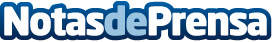 Talleres gratuitos para jóvenes creativos en IED MadridEl IED Madrid, institución educativa consagrada al diseño, organiza varios talleres creativos gratuitos, para jóvenes desde 14 a 22 años, el próximo 10 de marzo. Costura creativa, light painting, creación de lámparas, o fotografía de moda, son algunas de las temáticas de los diferentes talleresDatos de contacto:Fernando V. Becerra631331442Nota de prensa publicada en: https://www.notasdeprensa.es/talleres-gratuitos-para-jovenes-creativos-en_1 Categorias: Fotografía Imágen y sonido Interiorismo Moda Educación Madrid Entretenimiento Eventos http://www.notasdeprensa.es